   DESIGNATION DES ARBITRES	Ligue « II »  Professionnelle « Senior »	7ème Journée « Aller » du 12 & 13 Novembre 2016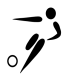 RencontreRencontreHeureTerrainArbitre1er  Assistant2ème Assistant4ème ArbitreCommissairePOULE « A »POULE « A »POULE « A »POULE « A »POULE « A »POULE « A »POULE « A »POULE « A »POULE « A »DIMANCHE 13 NOVEMBRE 2016DIMANCHE 13 NOVEMBRE 2016DIMANCHE 13 NOVEMBRE 2016DIMANCHE 13 NOVEMBRE 2016DIMANCHE 13 NOVEMBRE 2016DIMANCHE 13 NOVEMBRE 2016DIMANCHE 13 NOVEMBRE 2016DIMANCHE 13 NOVEMBRE 2016DIMANCHE 13 NOVEMBRE 2016ESHSUSSIL14 H 30HAMMAM SOUSSE « Gazon »NASRI AYMENJBENIENI SLIMMAHOUACHI WAELSAOUAKA YASSINEDERBEL SAMIUSMOSAMB14 H 30BEN JANNET « Principale »GUETAT SOUFIENNESEFI MAKRAMABOUDA BESSEMBOUSSAA MOHAMEDHOSNI MAHMOUDOKSCBA14 H 30LE KEF « Gazon »CHOUCHEN AMEURDARDOUR NABILCHOUCHEN JEMAAKSIAA MAHMOUDSAADALLAH CHOKRIASKFCH14 H 30KASRINE “Principal”RAZGUALLAH OUSSAMACHEBIR MOHAMEDLECHEHEB MEHDIBEN TAHER HOUSSINEMAHFOUDH MOSTAPHAEGSGCSK14 H 30GAFSA « Gazon »MANSRI WALIDJEMMY YOUSSEFCHTIOUI OUSSAMABERHOUMA SLIMSELMI MABROUKPOULE « B »POULE « B »POULE « B »POULE « B »POULE « B »POULE « B »POULE « B »POULE « B »POULE « B »SAMEDI 12 NOVEMBRE 2016SAMEDI 12 NOVEMBRE 2016SAMEDI 12 NOVEMBRE 2016SAMEDI 12 NOVEMBRE 2016SAMEDI 12 NOVEMBRE 2016SAMEDI 12 NOVEMBRE 2016SAMEDI 12 NOVEMBRE 2016SAMEDI 12 NOVEMBRE 2016SAMEDI 12 NOVEMBRE 2016STASD14 H 30BARDO HEDI NEIFERBELTAIF NIDHALMZID MOUHAMEDMOALLA  WALIDB.HADJ ALI HOUSSEMHAMROUNI ABDEL AZIZDIMANCHE 13 NOVEMBRE 2016DIMANCHE 13 NOVEMBRE 2016DIMANCHE 13 NOVEMBRE 2016DIMANCHE 13 NOVEMBRE 2016DIMANCHE 13 NOVEMBRE 2016DIMANCHE 13 NOVEMBRE 2016DIMANCHE 13 NOVEMBRE 2016DIMANCHE 13 NOVEMBRE 2016DIMANCHE 13 NOVEMBRE 2016GSSRS14 H 30GROMBALIA « Municipale »BENNENI WALIDTARCHI ADELBENNENI FAYSALBOUZID BILELLATRACH MONDHERCSM’SASA14 H 30M’SAKEN « Municipale »BOULAARAS HOUSSEMFADHLAOUI KAMELSOUSSI THEMERAMARA SOUFIENNEHAFDHOINI ABDESSATARJSCOM14 H 30JANDOUBA « Gazon »AYEDI  AMIRJALLOULI GUAZIZGUAL MAKRAMB HADJ ALI TAOUFIKMELKI  ALLALASSSSN14 H 30SFAX 2 MARS 1JERBI MOURADJUINI MEHREZSOMMEI MOHAMEDOUIRTENI SOUFIENNEMEJDI MOHAMED